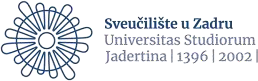 ODJEL ZA FRANCUSKE I FRANKOFONSKE STUDIJERASPORED KONZULTACIJAU LJETNOM SEMESTRU AKAD. GOD. 2023./2024.Ažurirano: *Konzultacije je svim nastavnicima obavezno najaviti e-mailom dan ranije.PROFESOR/-ICADANSATSATUREDE-MAILdoc. dr. sc. Daniela ĆURKOsri9:30-11:30148148dcurko@unizd.hrdoc. dr. sc. Tomislav FRLETAutosri 08:00-09:0010:30-11:30146146tfrleta@unizd.hrIzv. prof. dr. sc. Larisa GRČIĆPo dogovoru146146lgrcic@unizd.hrDoc. dr. sc. Patrick Levačićpon10-12148148plevacic@unizd.hrDoc. dr. sc. Rea Lujić PikutićPo dogovoru147147rlujic@unizd.hrMaja Lukežić Štorga, prof.ponuto9-1016-1715121512mstorga@unizd.hrIzv. prof. dr. sc, Vanda Mikšićuto10-12147147vmiksic@unidz.hrDr. sc. Maja Pivčevićpo dogovoru146146mpivcevic@unizd.hrIzv. prof. dr. sc. Mirna Sindičić Sabljouto11-1315141514msindici@unizd.hrMarija Spajić, profčet12-1415141514mspajic@unizd.hrMarina Šišak, prof.pon14-1615121512msisak@unizd.hrIzv. prof. dr. sc. Barbara Vodanovićuto12-14147147bvodanov@unizd.hrDoc. dr. sc. Frano Vrančićčet16-1815141514fvrancic@unizd.hr